K14/3-230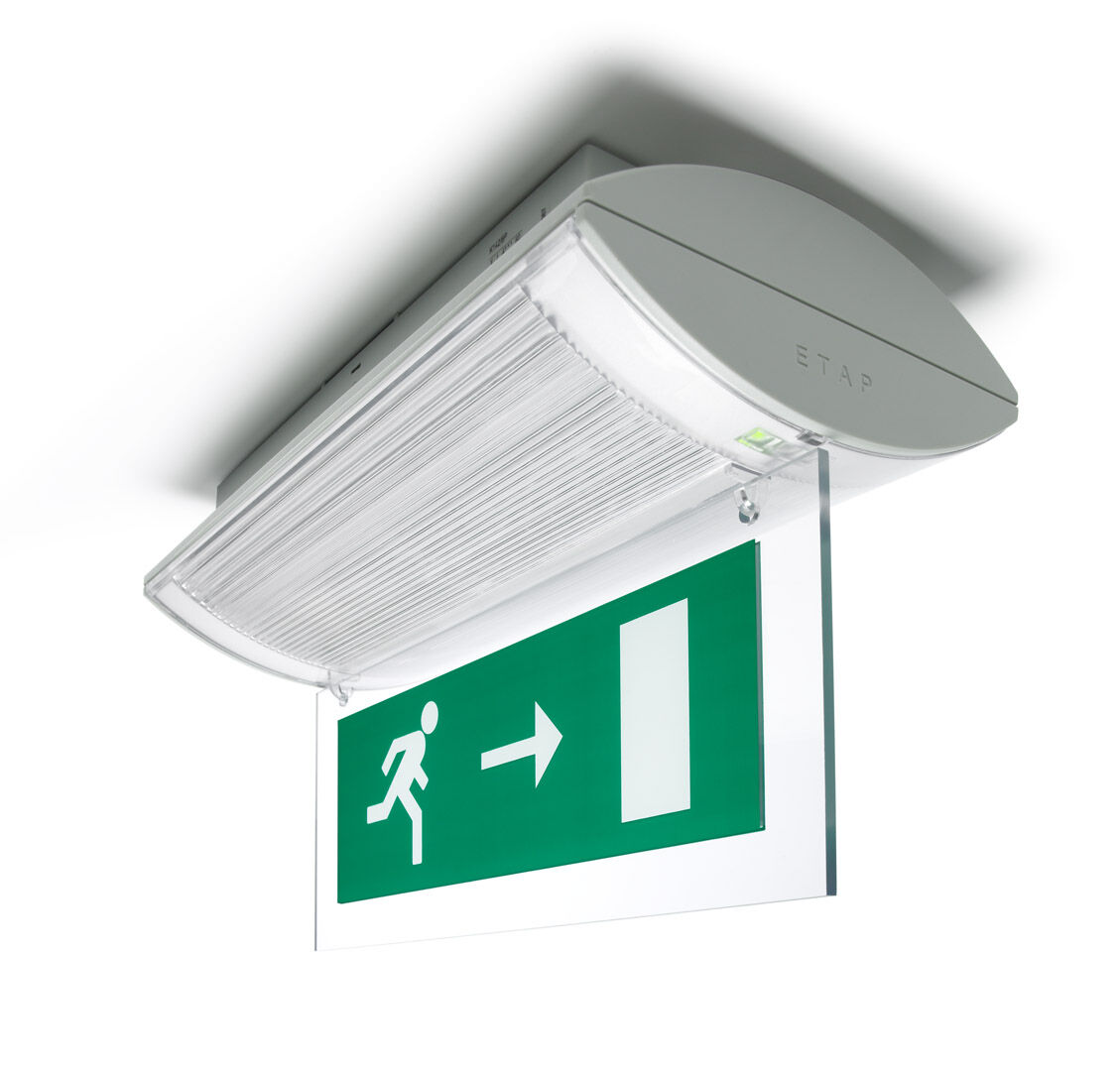 Emergency luminaire for single or double sided signage. Surface mounted.For central supply.Dimensions: 304 mm x 155 mm x 73 mm.Screwless opening, automatic electrical connection (up to 2.5 mm²) to terminal block, optional accessories for recessed mountingLumen output in emergency mode: 240 lm.Power consumption in standby: 4.2 W.Voltage: 220-230V.The perception distance of the pictogram is 26 m.For use with central battery system on 230 V AC/DC.Maintained mode of operation.Electrical insulation class: class II.Photobiological safety IEC/TR 62778: RG0.Impact-resistant polycarbonate housing, RAL9018 - papyrus white.IP protection level: IP42.IK protection level: IK04.Ambient temperature: -20°C - 35°C.Glowwire: 850°C.5 years warranty on luminaire, light source, driver and battery (for autonomous luminaires).Certifications: CE, ENEC.The luminaire has been developed and produced according to standard EN60598-1 in a company that is ISO9001 and ISO14001 certified.